ГУБЕРНАТОР ОМСКОЙ ОБЛАСТИУКАЗот 31 августа 2009 г. N 104О СОВЕТЕ ПО ДЕЛАМ ИНВАЛИДОВ ПРИ ГУБЕРНАТОРЕ ОМСКОЙ ОБЛАСТИВ целях реализации государственной политики в сфере социальной защиты инвалидов на территории Омской области постановляю:(в ред. Указа Губернатора Омской области от 04.02.2021 N 11)1. Создать Совет по делам инвалидов при Губернаторе Омской области (далее - Совет).2. Утвердить:- состав Совета (приложение N 1);- Положение о Совете (приложение N 2).Губернатор Омской областиЛ.К.ПолежаевПриложение N 1к Указу Губернатора Омской областиот 31 августа 2009 г. N 104СОСТАВСовета по делам инвалидов при Губернаторе Омской области_______________Приложение N 2к Указу Губернатора Омской областиот 31 августа 2009 г. N 104ПОЛОЖЕНИЕо Совете по делам инвалидов при Губернаторе Омской области1. Совет по делам инвалидов при Губернаторе Омской области (далее - Совет) является совещательным органом при Губернаторе Омской области, содействующим реализации полномочий Губернатора Омской области по обеспечению взаимодействия органов исполнительной власти Омской области с органами местного самоуправления, общественными объединениями, иными органами и организациями при рассмотрении вопросов, связанных с решением проблем инвалидности и инвалидов на территории Омской области.(в ред. Указа Губернатора Омской области от 04.02.2021 N 11)2. Основными задачами Совета являются:- подготовка предложений по реализации государственной политики в сфере социальной защиты инвалидов на территории Омской области;(в ред. Указа Губернатора Омской области от 04.02.2021 N 11)- подготовка предложений по выработке основных направлений совершенствования федерального и областного законодательства в сфере предоставления инвалидам равных с другими гражданами возможностей в реализации конституционных прав и свобод, социального обеспечения инвалидов и установления им мер государственной поддержки на основании анализа положения дел и обобщения практики применения федерального и областного законодательства в указанной сфере;- обсуждение по предложению Губернатора Омской области вопросов, относящихся к проблемам инвалидности и инвалидов на территории Омской области.(в ред. Указа Губернатора Омской области от 04.02.2021 N 11)3. Совет для решения возложенных на него задач имеет право:- запрашивать и получать в установленном порядке необходимые сведения от органов исполнительной власти Омской области, органов местного самоуправления, общественных объединений, иных органов и организаций, а также от должностных лиц указанных органов и организаций;- приглашать на свои заседания должностных лиц органов исполнительной власти Омской области, органов местного самоуправления, представителей общественных объединений, иных органов и организаций;- привлекать в установленном порядке для осуществления информационно-аналитических и экспертных работ научные и иные организации, а также ученых и специалистов;- создавать рабочие группы с приглашением представителей органов и организаций, не входящих в состав Совета.4. В состав Совета входят председатель Совета, заместитель председателя Совета и другие члены Совета.Абзац исключен. - Указ Губернатора Омской области от 08.11.2012 N 121.5. Члены Совета участвуют в работе Совета на общественных началах.6. Председатель Совета:- осуществляет руководство деятельностью Совета;- определяет состав рабочих групп Совета;- принимает решения о проведении внеочередных заседаний Совета при возникновении необходимости безотлагательного рассмотрения вопросов, относящихся к компетенции Совета;- распределяет обязанности между членами Совета;- представляет Совет по вопросам его деятельности;- осуществляет иные полномочия по руководству деятельностью Совета.7. Заместитель председателя Совета организует подготовку проведения заседаний Совета и решает текущие вопросы деятельности Совета.(в ред. Указов Губернатора Омской области от 12.10.2015 N 180, от 07.12.2022 N 206)7.1. Заседания Совета проводятся в соответствии с ежегодным планом работы Совета (далее - план работы Совета).(п. 7.1 введен Указом Губернатора Омской области от 07.12.2022 N 206)7.2. Предложения в проект плана работы Совета направляются членами Совета в Министерство труда и социального развития Омской области (далее - Министерство) в форме и в сроки, которые определяются Министерством.(п. 7.2 введен Указом Губернатора Омской области от 07.12.2022 N 206)7.3. План работы Совета на очередной год утверждается председателем Совета в IV квартале текущего года.(п. 7.3 введен Указом Губернатора Омской области от 07.12.2022 N 206)7.4. Изменения в план работы Совета вносятся Министерством председателю Совета для их утверждения на основании предложений членов Совета.(п. 7.4 введен Указом Губернатора Омской области от 07.12.2022 N 206)8. Подготовка материалов к заседаниям Совета, организация оформления решений Совета, осуществление контроля за их исполнением и информирование председателя Совета о выполнении решений Совета возлагаются на Министерство.(в ред. Указов Губернатора Омской области от 12.10.2015 N 180, от 07.12.2022 N 206)9. Заседания Совета проводятся председателем Совета либо по его поручению заместителем председателя Совета по мере необходимости, но не реже одного раза в год.(в ред. Указа Губернатора Омской области от 07.12.2022 N 206)Заседание Совета считается правомочным, если на нем присутствует не менее половины членов Совета.10. Решение Совета принимается большинством голосов членов Совета, присутствующих на его заседании, и оформляется протоколом, который подписывает председательствующий на заседании Совета.При равенстве голосов членов Совета голос председательствующего на заседании Совета является решающим.(абзац введен Указом Губернатора Омской области от 07.12.2022 N 206)11. Копия протокола заседания Совета направляется Министерством членам Совета, а также заинтересованным лицам и организациям в срок не позднее 15 рабочих дней со дня подписания протокола заседания Совета.(пп. 11 введен Указом Губернатора Омской области от 07.12.2022 N 206)12. Члены Совета, являющиеся ответственными исполнителями решения Совета, направляют в Министерство информацию о мерах, принятых по исполнению решения Совета, в срок, установленный протоколом заседания Совета.(пп. 12 введен Указом Губернатора Омской области от 07.12.2022 N 206)13. Информация об исполнении решения Совета, не снятого с контроля, направляется Министерством председателю Совета в течение года, но не позднее 1 февраля года, следующего за годом, в котором решение должно быть исполнено.(пп. 13 введен Указом Губернатора Омской области от 07.12.2022 N 206)14. Решение о постановке на контроль (снятии с контроля) решения Совета принимает председатель Совета.(пп. 14 введен Указом Губернатора Омской области от 07.12.2022 N 206)_______________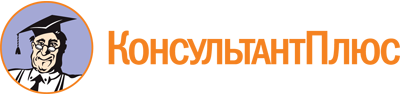 Указ Губернатора Омской области от 31.08.2009 N 104
(ред. от 31.05.2023)
"О Совете по делам инвалидов при Губернаторе Омской области"
(вместе с "Положением о Совете по делам инвалидов при Губернаторе Омской области")Документ предоставлен КонсультантПлюс

www.consultant.ru

Дата сохранения: 23.06.2023
 Список изменяющих документов(в ред. Указов Губернатора Омской области от 02.12.2009 N 148,от 23.04.2010 N 39, от 22.09.2010 N 87, от 12.09.2011 N 95,от 12.03.2012 N 26, от 08.11.2012 N 121, от 03.06.2013 N 85,от 23.04.2014 N 49, от 22.09.2014 N 123, от 12.10.2015 N 180,от 31.12.2015 N 227, от 04.07.2016 N 111, от 23.08.2016 N 146,от 22.02.2017 N 19, от 05.09.2017 N 151, от 30.01.2018 N 14,от 23.04.2018 N 46, от 31.10.2018 N 118, от 13.03.2019 N 34,от 20.08.2019 N 123, от 06.12.2019 N 185, от 29.04.2020 N 47,от 04.02.2021 N 11, от 21.03.2022 N 40, от 17.08.2022 N 136,от 07.12.2022 N 206, от 27.04.2023 N 89, от 31.05.2023 N 119)Список изменяющих документов(в ред. Указов Губернатора Омской области от 02.12.2009 N 148,от 23.04.2010 N 39, от 22.09.2010 N 87, от 12.09.2011 N 95,от 12.03.2012 N 26, от 08.11.2012 N 121, от 03.06.2013 N 85,от 23.04.2014 N 49, от 22.09.2014 N 123, от 12.10.2015 N 180,от 31.12.2015 N 227, от 04.07.2016 N 111, от 23.08.2016 N 146,от 22.02.2017 N 19, от 05.09.2017 N 151, от 30.01.2018 N 14,от 23.04.2018 N 46, от 31.10.2018 N 118, от 13.03.2019 N 34,от 20.08.2019 N 123, от 06.12.2019 N 185, от 29.04.2020 N 47,от 04.02.2021 N 11, от 21.03.2022 N 40, от 17.08.2022 N 136,от 27.04.2023 N 89, от 31.05.2023 N 119)ХоценкоВиталий Павлович-временно исполняющий обязанности Губернатора Омской области, председатель СоветаКуприяновВладимир Васильевич-заместитель Председателя Правительства Омской области, Министр труда и социального развития Омской области, заместитель председателя СоветаАндреевСергей Михайлович-председатель Омской региональной общественной организации инвалидов "Союз Чернобыль" (по согласованию)БережнойВадим Григорьевич-председатель комитета Законодательного Собрания Омской области финансовой и бюджетной политики, главный врач бюджетного учреждения здравоохранения Омской области "Клинический медико-хирургический центр Министерства здравоохранения Омской области" (по согласованию)ГромоваЛюдмила Игоревна-президент Омской региональной организации общероссийской благотворительной общественной организации инвалидов "Всероссийское общество гемофилии" (по согласованию)ЕщенкоСергей Николаевич-директор бюджетного учреждения Омской области "Омский областной специализированный спортивный центр паралимпийской и сурдлимпийской подготовки" (по согласованию)ИкаеваАнна Вадимовна-директор Фонда социальных проектов "Территория милосердия" (по согласованию)КасьяноваИрина Михайловна-Уполномоченный Омской области по правам человека (по согласованию)КореннойПавел Алексеевич-депутат Законодательного Собрания Омской области (по согласованию)КрикорьянцДмитрий Оганесович-Министр по делам молодежи, физической культуры и спорта Омской областиКроттИван Иванович-заместитель Председателя Правительства Омской области, Министр образования Омской областиКурмановДинар Хуснутдинович-Министр транспорта и дорожного хозяйства Омской областиЛеоноваЛюдмила Серафимовна-председатель Омской областной организации Общероссийской общественной организации "Всероссийское общество инвалидов" (по согласованию)МишенинаНаталья Леонидовна-директор Омской региональной общественной организации инвалидов "Планета друзей" (по согласованию)МураховскийАлександр Григорьевич-Министр здравоохранения Омской областиНекрасовАлександр Анатольевич-председатель Омской региональной общественной организации инвалидов войны в Афганистане и военной травмы - "Инвалиды войны" (по согласованию)РожковскаяЕлена Константиновна-председатель Омского регионального отделения Общероссийской общественной организации инвалидов "Всероссийское общество глухих" (по согласованию)СаковичИнна Семеновна-председатель Омской областной организации Общероссийской общественной организации инвалидов "Всероссийское ордена Трудового Красного Знамени общество слепых" (по согласованию)СтупичеваОльга Ивановна-управляющий Отделением Фонда пенсионного и социального страхования Российской Федерации по Омской области (по согласованию)ТрофимовЮрий Викторович-Министр культуры Омской областиШелестСергей Николаевич-Мэр города Омска (по согласованию)ШестаковВячеслав Анатольевич-заместитель Министра труда и социального развития Омской областиСписок изменяющих документов(в ред. Указов Губернатора Омской области от 08.11.2012 N 121,от 12.10.2015 N 180, от 04.02.2021 N 11, от 07.12.2022 N 206)